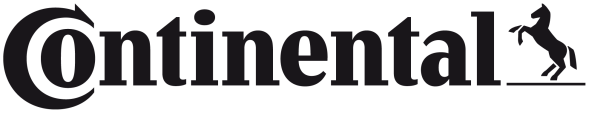 Continental Engine Cooling Fan Assemblies Offer Easiest Way to Restore Original Engine Cooling Performance• 100% tested for OE fit, form, and functionAllentown, PA, November 5, 2019.  Continental Commercial Vehicles & Aftermarket offers an expanded line of Continental Engine Cooling Fan Assemblies that are engineered to restore original engine cooling performance. They are an exact match for the fit and performance of the OE part. The line covers a wide range of makes, including popular BMW, Cadillac, Chevrolet, Fiat, GMC, Jeep, Mini, and Ram models and delivers applications for over 5.8 million VIO.Continental Engine Cooling Fan Assemblies are 100% tested for vehicle specific fit, vibration, and amperage draw. They feature OE-style electrical connections for easy installation and do not have ‘flying leads’ that require wire splicing. Automotive grade materials are used throughout to ensure long service life and dependability. Continental Engine Cooling Fan Assemblies are direct replacements for the factory units. To save time during installation, technicians will find that all mounting points are exactly the same as the original fan.Dave Maclay, Head of Product Management – HVAC, TPMS, Chassis & Safety, notes, “We developed this new line of engine cooling fan assemblies with two goals in mind. The first is to reliably meet or exceed the vehicle’s original engine cooling requirements. The second is to make sure the assembly is easy and trouble-free to install.”Continental Commercial Vehicles & Aftermarket is a leading aftermarket supplier of OE-engineered parts for HVAC and engine cooling, door systems, tire pressure monitoring systems, engine management, fuel systems and instrumentation, automotive diagnostic systems, premium wiper blades, and brake system parts and fluid.For more information, visit: www.usa.vdo.com 
or contact: salessupport-us@vdo.com. Continental develops pioneering technologies and services for sustainable and connected mobility of people and their goods. Founded in 1871, the technology company offers safe, efficient, intelligent, and affordable solutions for vehicles, machines, traffic, and transportation. In 2018, Continental generated preliminary sales of around €44.4 billion and currently employs more than 244,000 people in 60 countries and markets.
Information management in and beyond the vehicle is at the very heart of the Interior division. The product portfolio for different types of vehicles includes: instrument clusters, multifunctional and head-up displays, control units, access control and tire-information systems, radios, infotainment systems, input devices, control panels, climate control units, software, cockpits as well as services and solutions for telematics and Intelligent Transportation Systems. The Interior division employs around 48,000 people worldwide and generated sales of €9.7 billion in 2018.Within the Interior Division the Commercial Vehicles & Aftermarket Business Unit accommodates the specific requirements of the commercial vehicle, special vehicle and aftermarket sector. A global network of sales and service companies ensures proximity to local customers. Covering the product brands Continental, VDO, ATE, Galfer and Barum the Business Unit offers web based managed services, fleet management and tachograph solutions electronic products, systems and services for commercial and special vehicles, a broad selection of products for specialized workshops and spare parts for the Independent Aftermarket and the Original Equipment Services after end of series production of the vehicle manufacturer.###Image file: Continental-Engine-Cooling-Fan-Assemblies-19.jpgCaption: Continental Engine Cooling Fan Assemblies deliver OE fit and restore original performance.Contact for journalists:Anouré V. FenstermakerMarketing Communications Manager
Continental
Interior / Commercial Vehicles & Aftermarket
6755 Snowdrift Road, Allentown, PA 18106
Tel: (484) 705-1909, Fax: (610) 289-1766
Email:  anoure.fenstermaker@continental-corporation.com309-19/CO5705